ПРОТОКОЛЗАСЕДАНИЯ КОМИССИИ ПО РАЗРАБОТКЕ ТЕРРИТОРИАЛЬНОЙПРОГРАММЫ ОБЯЗАТЕЛЬНОГО МЕДИЦИНСКОГО СТРАХОВАНИЯ_____________________________________________________________________________г. Кострома                                                                       14 июня 2022 года № 8ПРЕДСЕДАТЕЛЬСТВОВАЛДИРЕКТОР ДЕПАРТАМЕНТА ЗДРАВООХРАНЕНИЯКОСТРОМСКОЙ ОБЛАСТИН.В. ГИРИНПрисутствовали:Члены комиссии:I. О реализации постановления Правительства Российской Федерации от 13.04.2022 № 650 «Об утверждении Правил предоставления в 2022 году иных межбюджетных трансфертов из бюджета Федерального фонда обязательного медицинского страхования бюджетам территориальных фондов обязательного медицинского страхования субъектов Российской Федерации и г. Байконура на дополнительное финансовое обеспечение медицинской помощи, оказанной лицам, застрахованным по обязательному медицинскому страхованию, в том числе с заболеванием и (или) подозрением на заболевание новой коронавирусной инфекцией (COVID-19), в рамках реализации территориальных программ обязательного медицинского страхования в 2021 - 2022 годах»(Николаев, Гирин)Комиссия результатом голосования (единогласно) решила утвердить распределение межбюджетного трансферта на дополнительное финансовое обеспечение медицинской помощи в рамках реализации территориальных программ обязательного медицинского страхования в 2021 - 2022 годах в размере 213 205,8 тыс. рублей (распоряжение Правительства Российской Федерации от 07.04.2022 № 789-р) по следующим направлениям:Оплата медицинской помощи, оказанной в условиях круглосуточного стационара в 2021 году пациентам с заболеванием и (или) подозрением на заболевание новой коронавирусной инфекцией (отклоненных от оплаты по превышению объемов) в объеме 618 случаев на сумму 57 523 093,79 рублей, в том числе:Оплата медицинской помощи, оказанной застрахованным лицам за пределами Костромской области, на территории которой выдан полис обязательного медицинского страхования в сумме 88 685 409,49 рублей, в том числе: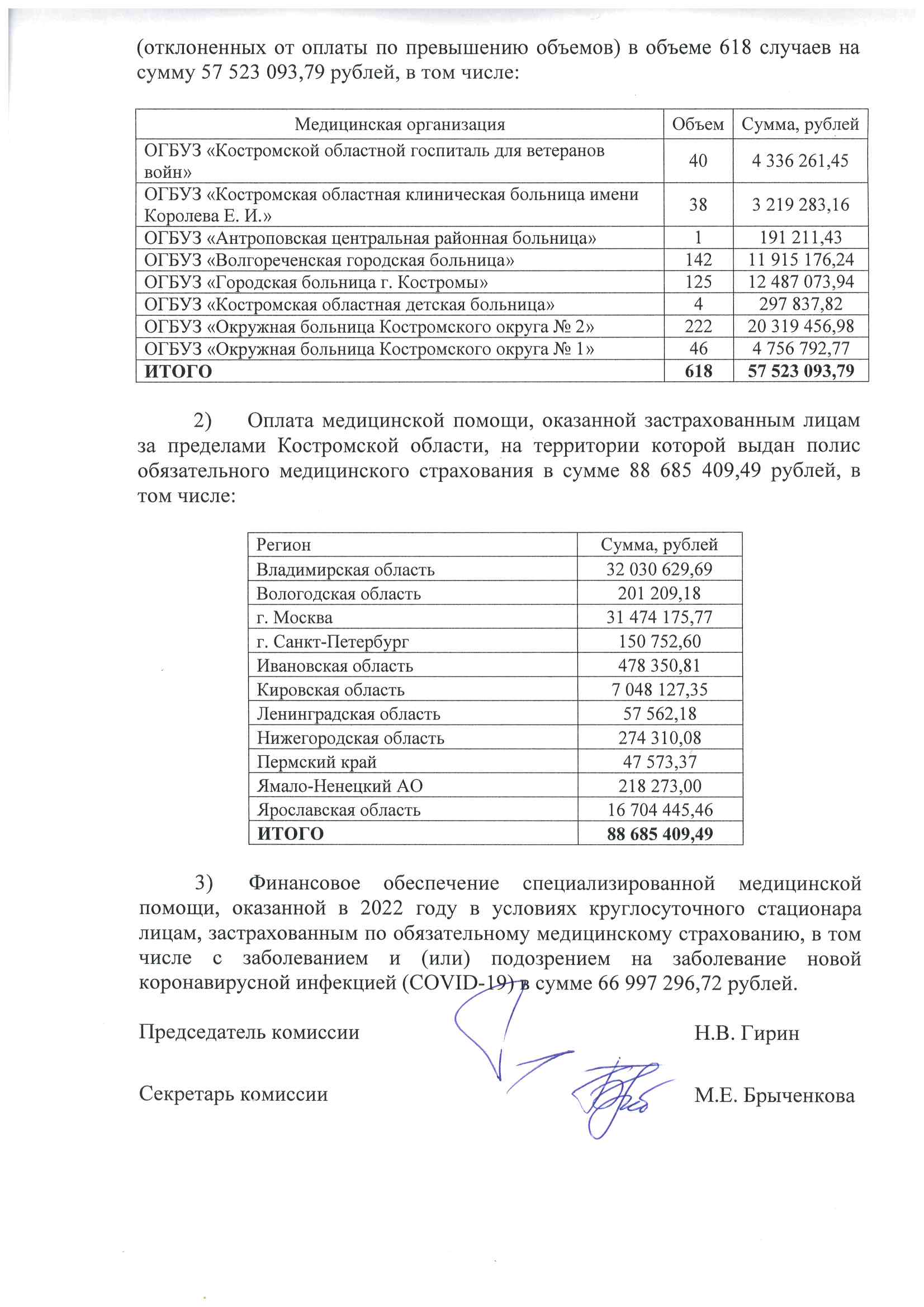 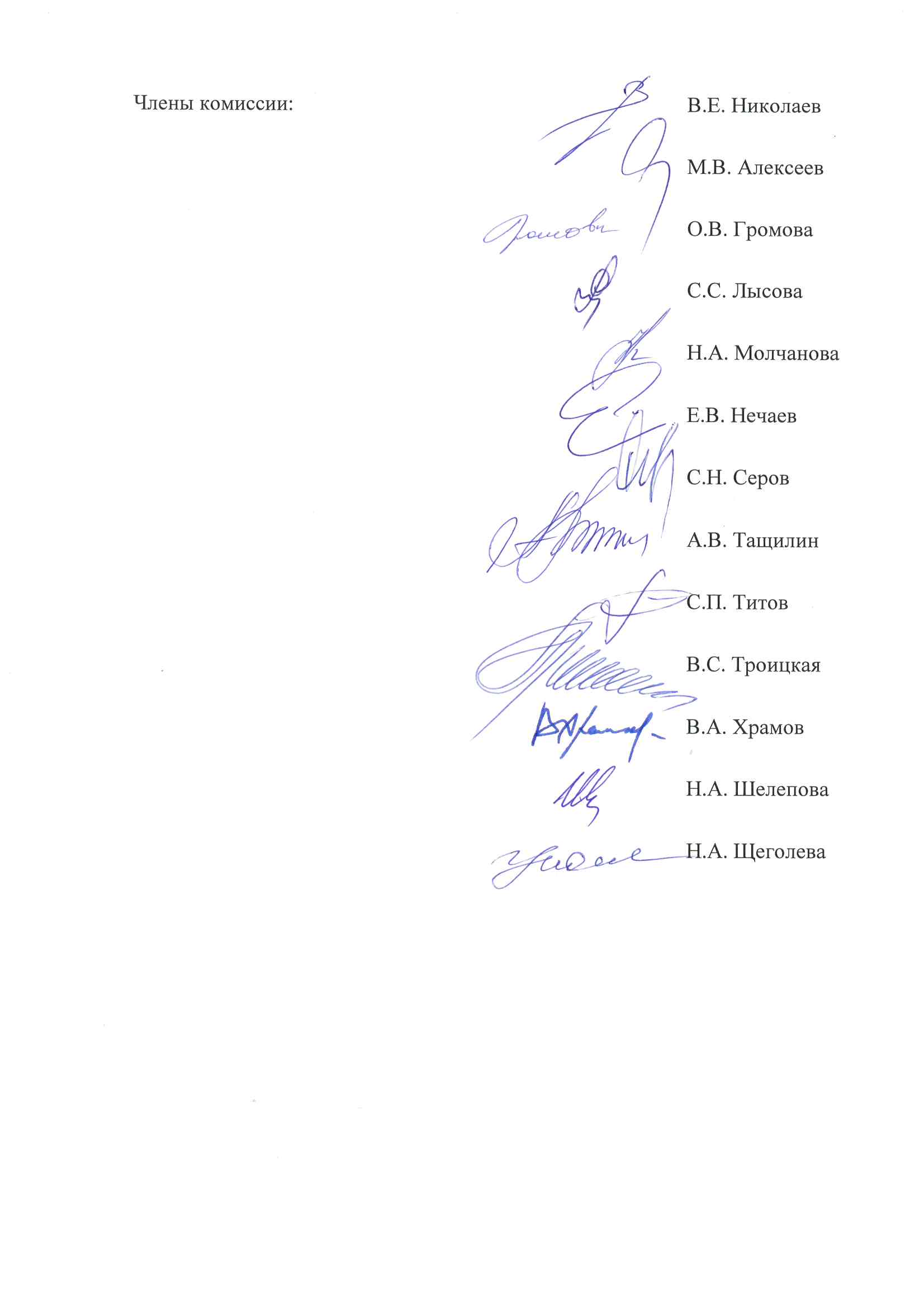 НиколаевВладимир Евгеньевич-директор территориального фонда обязательного медицинского страхования Костромской областиБрыченковаМарина Евгеньевна-начальник отдела тарифного регулирования территориального фонда обязательного медицинского страхования Костромской области, секретарь комиссии без права голосаАлексеевМихаил Владимирович-главный врач областного государственного бюджетного учреждения здравоохранения «Костромская областная клиническая больница имени Королева Е.И.»ГромоваОльга Владимировна-заместитель директора по финансово-экономической деятельности территориального фонда обязательного медицинского страхования Костромской областиЛысоваСветлана Станиславовна-директор филиала Акционерного общества «Медицинская акционерная страховая компания» в городе Костроме (по согласованию)Молчанова Надежда Анатольевна-заместитель директора департамента здравоохранения Костромской областиНечаевЕвгений Владимирович-главный врач областного государственного бюджетного учреждения здравоохранения «Городская больница г. Костромы»СеровСергей Николаевич-член Президиума Костромской областной организации профсоюза работников здравоохранения Российской Федерации (по согласованию)ТащилинАлександр Владимирович-председатель первичной профсоюзной организации областного государственного бюджетного учреждения здравоохранения «Городская больница г. Костромы»ТитовСергей Павлович-председатель совета региональной общественной организации «Ассоциация врачей Костромской области» (по согласованию)ТроицкаяВалентина Сергеевна-заместитель директора по обязательному медицинскому страхованию территориального фонда обязательного медицинского страхования Костромской областиХрамов Владимир Александрович-член совета региональной общественной организации «Ассоциация врачей Костромской области» (по согласованию)ШелеповаНадежда Александровна-первый заместитель директора департамента здравоохранения Костромской области по лечебно-профилактической помощи населениюЩеголеваНаталья Аркадьевна-директор Костромского филиала АО «Страховая компания «СОГАЗ-Мед» (по согласованию)Медицинская организацияОбъемСумма, рублейОГБУЗ «Костромской областной госпиталь для ветеранов войн» 404 336 261,45ОГБУЗ «Костромская областная клиническая больница имени Королева Е. И.» 383 219 283,16ОГБУЗ «Антроповская центральная районная больница»1191 211,43ОГБУЗ «Волгореченская городская больница»14211 915 176,24ОГБУЗ «Городская больница г. Костромы» 12512 487 073,94ОГБУЗ «Костромская областная детская больница» 4297 837,82ОГБУЗ «Окружная больница Костромского округа № 2» 22220 319 456,98ОГБУЗ «Окружная больница Костромского округа № 1» 464 756 792,77ИТОГО61857 523 093,79РегионСумма, рублейВладимирская область32 030 629,69Вологодская область201 209,18г. Москва31 474 175,77г. Санкт-Петербург150 752,60Ивановская область478 350,81Кировская область7 048 127,35Ленинградская область57 562,18Нижегородская область274 310,08Пермский край47 573,37Ямало-Ненецкий АО218 273,00Ярославская область16 704 445,46ИТОГО88 685 409,49